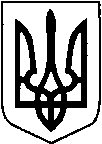 КИЇВСЬКА ОБЛАСТЬТЕТІЇВСЬКА МІСЬКА РАДАVІІІ СКЛИКАННЯ ВІСІМНАДЦЯТА      СЕСІЯДруге пленарне засідання     Р І Ш Е Н Н Я
23.03.2023 р.                                   №  860-18 –VIIІПро надання дозволу на виготовлення проекту землеустрою щодо відведення    земельної ділянки із зміною цільовогопризначення  на території Тетіївської міської ради Розглянувши   клопотання СТОВ «Черепин», гр.Слободяника О.Й., Лозов'юка І.А.  керуючись статтями 12, 20, 79-1, 93, 116, 122, 123, 134,186  Земельного кодексу України, статтями 50 Закону України  «Про землеустрій», пунктом 34 статті 26 Закону України   «Про місцеве самоврядування в Україні»  Тетіївська  міська рада:                                                         ВИРІШИЛА: 1.Надати  дозвіл  на  виготовлення  проекту землеустрою  щодо  відведення     земельної    ділянки   на   території   Тетіївської    міської     ради         - Тетіївській міській раді -  зі зміною цільового призначення земельної ділянки із земель громадської забудови  для будівництва та обслуговування будівель торгівлі  (03.07) на землі сільськогосподарського призначення для ведення товарного сільськогосподарського виробництва  (01.01)  в  м. Тетієві    по вул. Київській, 2-б площею 0,1995 га, кадастровий номер – 3224610100:01:182:0013; 2.Надати  дозвіл  на  виготовлення  проекту землеустрою  щодо  відведення     земельної    ділянки   на   території   Тетіївської    міської     ради         - Тетіївській міській раді -  зі зміною цільового призначення земельної ділянки із земель промисловості (11.00) на землі громадської забудови  для будівництва та обслуговування будівель торгівлі  (03.07)  за межами  м. Тетіїв  по вул. Центральній, 170 площею 0,0367 га, кадастровий номер – 3224683600:05:004:0006; 3.Надати  дозвіл  на  виготовлення  проекту землеустрою  щодо  відведення     земельної    ділянки   на   території   Тетіївської    міської     ради         - Тетіївській міській раді -  зі зміною цільового призначення земельної ділянки із земель громадської забудови  для будівництва та обслуговування будівель торгівлі  (03.07) на землі сільськогосподарського призначення для ведення товарного сільськогосподарського виробництва  (01.01)  в с. Горощків   по вул. Центральній, 26 площею 0,3815 га, кадастровий номер – 3224682001:01:040:0017; 4. Роботи  по  виготовленню   проекту  землеустрою  щодо  відведення   земельних  ділянок  із зміною цільового призначення     провести   за рахунокСТОВ «Черепин»  та гр. Слободяник О.Й., Лозов'юка І.А.   5.Проект землеустрою щодо зміни цільового призначення земельної ділянки погоджується згідно чинного законодавства.6.Розроблений проект землеустрою підлягає затвердженню Тетіївською міською радою.7.Контроль за виконанням даного рішення покласти на постійну депутатську  комісію з питань регулювання земельних відносин, архітектури, будівництва та охорони навколишнього середовища, (голова Крамар О.А.).             Міський  голова                                                   Богдан    БАЛАГУРА